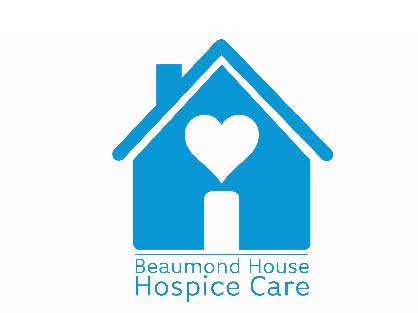 Expression of Interest in taking part in research at Beaumond House HospiceKey area of research e.g. patient/friends/carer relationships, nutrition, clinical care, stroke etc.Please give a brief summary of the research to be undertaken:Anticipated duration of your research?The Hospice does not fund research directly.Please contact Louise Sinclair for an informal discussion.Louise.sinclair@beaumondhouse.co.uk NameDateInstitution/UniversityInstitution/UniversityDo you already have funding?Y/NYet to be determined?Y/NAre you looking to make a joint grant funding proposal?Y/N